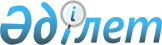 Еуразиялық экономикалық одақтың Бірыңғай кедендік тарифінің жекелеген тауар түрлеріне қатысты кедендік әкелу баждарының ставкаларын белгілеу туралы, сондай-ақ Кеден одағы Комиссиясының және Еуразиялық экономикалық комиссия Кеңесінің кейбір шешімдеріне өзгерістер енгізу туралыЕуразиялық экономикалық комиссия Кеңесінің 2022 жылғы 23 қыркүйектегі № 150 шешімі.
      2014 жылғы 29 мамырдағы Еуразиялық экономикалық одақ туралы шарттың 42, 43 және 45-баптарына, Еуразиялық экономикалық комиссия туралы ереженің (2014 жылғы 29 мамырдағы Еуразиялық экономикалық одақ туралы шартқа № 1 қосымша) 16 және 18-тармақтарына, 2015 жылғы 16 қазандағы Еуразиялық экономикалық одақтың кедендік аумағына тауарларды әкелу мен олардың айналысының кейбір мәселелері туралы хаттаманың 3-бабына және Жоғары Еуразиялық экономикалық кеңестің 2014 жылғы 23 желтоқсандағы № 98 шешімімен бекітілген Еуразиялық экономикалық комиссияның Жұмыс регламентіне № 1 қосымшаның 4, 7, 16 және 132-тармақтарына сәйкес, Еуразиялық экономикалық комиссия Кеңесінің 2022 жылғы 17 наурыздағы № 12 өкімін іске асыру және Еуразиялық экономикалық одаққа мүше мемлекеттер экономикаларының орнықтылығын қамтамасыз ету мақсатында Еуразиялық экономикалық комиссия Кеңесі шешті:
      1. № 1 қосымшаға сәйкес Еуразиялық экономикалық комиссия Кеңесінің 2021 жылғы 14 қыркүйектегі № 80 шешімімен бекітілген Еуразиялық экономикалық одақтың Бірыңғай кедендік тарифінің жекелеген тауар түрлеріне қатысты кедендік әкелу баждарының ставкалары белгіленсін.
      2. № 2 қосымшаға сәйкес Кеден одағы Комиссиясының және Еуразиялық экономикалық комиссия Кеңесінің шешімдеріне өзгерістер енгізілсін.
      3. Осы Шешім ресми жарияланған күнінен бастап күнтізбелік 10 күн өткен соң, бірақ ерте дегенде Еуразиялық экономикалық комиссия Алқасының Еуразиялық экономикалық одаққа мүше мемлекеттердің экономикаларының орнықтылығын қамтамасыз ету мақсатында Еуразиялық экономикалық одақтың кедендік аумағына әкелінетін тауарлардың жекелеген түрлеріне қатысты Еуразиялық экономикалық одақтың Бірыңғай кедендік тарифінің кедендік әкелу баждарының ставкаларын белгілеу туралы шешімі күшіне енген күннен кейін күшіне енеді және 2022 жылғы 1 қазаннан бастап туындайтын құқықтық қатынастарға қолданылады. 
      Еуразиялық экономикалық комиссия Кеңесінің мүшелері:  Еуразиялық экономикалық одақтың Бірыңғай кедендік  тарифінің кедендік әкелу баждарының  СТАВКАЛАРЫ Кеден одағы Комиссиясының және Еуразиялық  экономикалық комиссия Кеңесінің шешімдеріне енгізілетін  ӨЗГЕРІСТЕР
      1. "Еуразиялық экономикалық одақтың бірыңғай кедендік-тарифтік реттеуі туралы" Кеден одағы Комиссиясының 2009 жылғы 27 қарашадағы № 130 шешімінің 7-тармағында:
      а) 7.1.40, 7.1.42 – 7.1.45 тармақшалардағы "2022 жылғы 30 қыркүйекті қоса алғанда" деген сөздер "2023 жылғы 31 наурызды қоса алғанда" деген сөздермен ауыстырылсын;
      б) мынадай мазмұндағы 7.1.55-тармақшамен толықтырылсын:
      "7.1.55. ЕАЭО СЭҚ ТН 3920 43 100 9 кодымен сыныпталатын және медициналық бұйымдарды өндіру және өткізу үшін Одақтың кедендік аумағына әкелінетін винилхлорид полимерлерінен жасалған пленка. 
      Көрсетілген тарифтік жеңілдік мүше мемлекеттің кеден органына мүше мемлекеттің өнеркәсіптік саясат немесе денсаулық сақтау саласындағы атқарушы билік органы берген және осындай тауарлардың номенклатурасы, саны, құны, сондай-ақ әкелуді жүзеге асыратын ұйымдар туралы мәліметтерді қамтитын әкелінетін тауарлардың нысаналы мақсатын растау ұсынылған жағдайда беріледі.
      Осы тармақта көзделген тарифтік жеңілдік оларға қатысты тауарларға арналған декларация, ал тауарларға арналған декларация берілгенге дейін тауарлар шығарылған жағдайда – тауарларға арналған декларация берілгенге дейін Еуразиялық экономикалық комиссия Кеңесінің 2022 жылғы 23 қыркүйектегі № 150 шешімі күшіне енген күннен бастап 2023 жылғы 31 наурызды қоса алғанда мүше мемлекеттің кеден органы тіркеген тауарларды шығару туралы өтініш ішкі тұтыну үшін шығару кедендік рәсіміне орналастырылатын (орналастырылған) тауарларға қатысты беріледі.
      Тарифтік жеңілдік қолданылатын тауарларды пайдалануға тек медициналық бұйымдарды өндіру және өткізу үшін ғана жол беріледі.
      Тауарларды пайдалану бойынша көрсетілген шектеулер осы тармақтың төртінші абзацына сәйкес тауарларды пайдаланғанға дейін қолданылады, бірақ оны қолдану ішкі тұтыну үшін шығару кедендік рәсіміне сәйкес тауарлар шығарылған күннен бастап 5 жылдан аспайды.".
      2. Кеден одағы Комиссиясының 2011 жылғы 15 шілдедегі № 728 шешімімен бекітілген Кеден одағының бірыңғай кедендік аумағына тауарлардың жекелеген санаттарын әкелу кезінде кедендік баждарды төлеуден босатуды қолдану тәртібінің 15-тармағындағы "7.1.54" деген цифрлар "7.1.55" деген цифрлармен ауыстырылсын.
      3. Еуразиялық экономикалық комиссия кеңесінің 2015 жылғы 14 қазандағы № 59 шешімімен бекітілген Дүниежүзілік сауда ұйымына қосылу шарты ретінде қабылданған міндеттемелерге сәйкес Қазақстан Республикасы Еуразиялық экономикалық одақтың Бірыңғай кедендік тарифі баждарының мөлшерлемелерімен салыстырғанда неғұрлым төмен кедендік әкелу баждарының мөлшерлемелерін қолданатын тауарлардың және осындай баждар мөлшерлемелері мөлшерінің тізбесіндегі ЕАЭО СЭҚ ТН 1108 13 000 0, 1108 14 000 0, 1504 20 900 0, 2907 21 000 0, 2936 21 000 0, 2936 22 000 9, 2936 23 000 0, 2936 24 000 0, 2936 25 000 0, 2936 26 000 0, 2936 27 000 0, 2936 28 000 0, 2936 29 000 1, 2936 29 000 9, 2936 90 000 2, 2936 90 000 9, 2939 20 000 0, 2939 59 000 0, 3001 20 100 0, 3001 20 900 0, 3001 90 980 0, 3002 12 000 2, 3002 12 000 3, 3002 12 000 4, 3002 12 000 5, 3002 12 000 9, 3002 13 000 0, 3002 14 000 0, 3002 15 000 0, 3002 41 000 0, 3002 42 000 0, 3002 49 000 1, 3002 49 000 9, 3002 59 000 0, 3002 90 100 0, 3002 90 300 0, 3002 90 800 0, 3004 10 000 1, 3004 10 000 4, 3004 10 000 5, 3004 10 000 8, 3004 20 000 1, 3004 20 000 2, 3004 20 000 4, 3004 20 000 8, 3004 32 000 1, 3004 32 000 8, 3004 39 000 1, 3004 39 000 8, 3004 41 000 0, 3004 49 000 1, 3004 49 000 8, 3004 50 000 1, 3004 50 000 2, 3004 50 000 5, 3004 50 000 9, 3004 60 000 0, 3004 90 000 1, 3004 90 000 2, 3004 90 000 6, 3004 90 000 8, 3006 10 900 0, 3006 30 000 0, 3006 40 000 0, 3302 10 100 0, 3302 10 210 0, 3302 10 290 0, 3302 10 400 0, 3505 10 100 0, 3505 10 500 0, 3505 10 900 0, 3822 11 000 0, 3822 12 000 1, 3822 13 000 0, 3822 19 000 1, 4015 12 000 9, 4703 21 000 9, 4810 13 000 9, 4810 14 000 0, 4810 19 000 9, 4810 22 000 1, 4810 29 300 0, 4810 29 800 0, 4811 41 900 0, 4811 49 000 0, 4811 51 000 9, 4811 59 000 9, 4811 60 000 0, 4811 90 000 0, 4812 00 000 0, 4820 30 000 0, 4823 20 000 9, 4823 90 851 0, 4823 90 859 7, 4911 99 000 0, 7205 29 000 0, 7326 90 940 9, 8309 90 100 0, 8309 90 900 0, 8481 40 100 0, 9018 31 900 9, 9018 50 900 0, 9018 90 200 0, 9018 90 500 1, 9021 50 000 0, 9021 90 900 1, 9021 90 900 9, 9025 19 800 9, 9027 90 800 0, 9402 90 000 0, 9602 00 000 9, 9603 50 000 9, 9607 11 000 0, 9607 20 100 0, 9607 20 900 0 және 9616 10 100 0 кодтары бар позицияларда үшінші бағандағы "15" деген сілтеме белгісі "3" деген сілтеме белгісімен ауыстырылсын.
      4. Еуразиялық экономикалық комиссия Кеңесінің "Кеден одағы Комиссиясының кейбір шешімдеріне өзгерістер енгізу туралы және Еуразиялық экономикалық одаққа мүше мемлекеттер экономикаларының орнықтылығын арттыруға бағытталған шараларды іске асыру мақсатында Еуразиялық экономикалық одақтың кедендік аумағына әкелінетін тауарлардың тізбелерін бекіту туралы" 2022 жылғы 17 наурыздағы № 37 шешімінде:
      а) көрсетілген шешімге № 2 қосымша мынадай редакцияда жазылсын: Еуразиялық экономикалық одаққа мүше мемлекеттер экономикаларының орнықтылығын арттыруға бағытталған шараларды іске асыру мақсатында Еуразиялық экономикалық одақтың кедендік аумағына әкелінетін азық-түлік өнімдерін өндіру және өткізу үшін пайдаланылатын тауарлардың  ТІЗБЕСІ
      Ескерту. Осы тізбенің мақсаттары үшін ЕАЭО СЭҚ ТН кодын да, тауардың атауын да басшылыққа алу қажет."; 
      б) көрсетілген Шешімге № 4 қосымша мынадай редакцияда жазылсын: Еуразиялық экономикалық одаққа мүше мемлекеттер экономикаларының орнықтылығын арттыруға бағытталған шараларды іске асыру мақсатында Еуразиялық экономикалық одақтың кедендік аумағына әкелінетін электрондық өнімді өндіру үшін пайдаланылатын тауарлардың ТІЗБЕСІ
      Ескерту. Осы тізбенің мақсаттары үшін ЕАЭО СЭҚ ТН кодын да, тауардың атауын да басшылыққа алу қажет."; 
      в) көрсетілген Шешімге № 5 қосымша мынадай редакцияда жазылсын: Еуразиялық экономикалық одаққа мүше мемлекеттер экономикаларының орнықтылығын арттыруға бағытталған шараларды іске асыру мақсатында Еуразиялық экономикалық одақтың кедендік аумағына әкелінетін цифрлық технологияларды дамыту мақсатында пайдаланылатын тауарлардың ТІЗБЕСІ
      Ескерту. Осы тізбенің мақсаттары үшін ЕАЭО СЭҚ ТН кодын да, тауардың атауын да басшылыққа алу қажет."; 
      г) көрсетілген Шешімге № 6 қосымша мынадай редакцияда жазылсын: Еуразиялық экономикалық одаққа мүше мемлекеттер экономикаларының орнықтылығын арттыруға бағытталған шараларды іске асыру мақсатында Еуразиялық экономикалық одақтың кедендік аумағына әкелінетін жеңіл өнеркәсіп өнімін өндіру үшін пайдаланылатын тауарлардың ТІЗБЕСІ
      Ескерту. Осы тізбенің мақсаттары үшін ЕАЭО СЭҚ ТН кодын да, тауардың атауын да басшылыққа алу қажет."; 
      д) көрсетілген Шешімге № 7 қосымша мынадай редакцияда жазылсын: Еуразиялық экономикалық одаққа мүше мемлекеттер экономикаларының орнықтылығын арттыруға бағытталған шараларды іске асыру мақсатында  Еуразиялық экономикалық одақтың кедендік аумағына әкелінетін металлургиялық өнімді өндіру үшін пайдаланылатын тауарлардың ТІЗБЕСІ
      Ескерту. Осы тізбенің мақсаттары үшін ЕАЭО СЭҚ ТН кодын да, тауардың атауын да басшылыққа алу қажет.".
					© 2012. Қазақстан Республикасы Әділет министрлігінің «Қазақстан Республикасының Заңнама және құқықтық ақпарат институты» ШЖҚ РМК
				
Армения Республикасынан
Беларусь Республикасынан
Қазақстан Республикасынан
Қырғыз Республикасынан
Ресей Федерациясынан
М. Григорян
И. Петришенко
С. Жұманғарин
А. Касымалиев
А. ОверчукЕуразиялық экономикалық
комиссия Кеңесінің
2022 жылғы 23 қыркүйектегі
№ 150 шешіміне
№ 1 ҚОСЫМША
СЭҚ ТН коды
Позицияның атауы
Кедендік әкелу бажының ставкасы (кедендік құннан пайызбен, не евромен, не АҚШ долларымен)
1108 13 000 0
– – картоп
10, бірақ 1 кг үшін 0,03 евродан кем емес71С)
1108 14 000 0
– – маниок
10, бірақ 1 кг үшін 0,03 евродан кем емес71С)
2710 19 290 0
– – – – – өзгелері
571С)
2710 19 860 0
– – – – – – ақшыл май, вазелин майы
571С)
2710 19 980 0
– – – – – – өзге де майлау майлары және өзге де майлар
571С)
2712 10 900 0
– – өзгесі
571С)
2827 31 000 0
– – магний
571С)
2827 60 000 0
– йодидтер мен йодид оксидтері
571С)
2829 90 800 0
– – өзгелері
571С)
2832 30 000 0
– тиосульфаттар
571С)
2836 50 000 0
– кальций карбонаты
571С)
2836 91 000 0
– – литий карбонаты
571С)
2847 00 000 0
Мочевинамен қатайтылған немесе қатайтылмаған сутегі асқын тотығы
571С)
2904 10 000 0
– құрамында тек сульфогруппалар, олардың тұздары және күрделі этил эфирлері бар туындылар
571С)
2905 17 000 0
– – додекан-1-ол (лаурил спирті), гексадекан-1-ол (цетил спирті) және октадекан-1-ол (стеарил спирті)
371С)
2905 43 000 0
– – маннит
571С)
2905 44 190 0
– – – – өзгелері
571С)
2905 44 910 0
– – – – құрамында D-глюцит құрамына қайта есептегенде D-манниттің 2 мас.% немесе одан азы
571С)
2907 19 900 0
– – – өзгелері
571С)
2907 21 000 0
– – резорцин және оның тұздары
1 кг үшін 0,2 евро71С)
2910 90 000 0
– өзгелері
571С)
2915 50 000 0
– пропион қышқылы, оның тұздары және күрделі эфирлер
571С)
2915 70 500 0
– – стеарин қышқылы, оның тұздары және күрделі эфирлер
571С)
2915 90 700 0
– – өзгелері
571С)
2918 14 000 0
– – лимон қышқылы 
1 кг үшін 0,05 евро71С)
2918 19 300 0
– – – хол қышқылы, 3-a,12-a-дигидрокси-5-b-холан-24-тік қышқыл (дезоксихол қышқылы), оның тұздары және күрделі эфирлер
571С)
2918 19 980 0
– – – өзгелері
571С)
2918 21 000 0
– – салицил қышқылы және оның тұздары
571С)
2918 22 000 0
– – o-ацетилсалицил қышқылы, оның тұздары және күрделі эфирлер
571С)
2918 23 000 0
– – салицил қышқылының өзге де күрделі эфирлері және оның тұздары
571С)
2918 29 000 0
– – өзгелері
571С)
2920 90 700 0
– – өзге де қосылыстар
571С)
2921 21 000 0
– – этилендиамин және оның тұздары
571С)
2921 29 000 0
– – өзгелері
571С)
2921 30 990 0
– – өзгелері
571С)
2921 49 000 9
– – – өзгелері
571С)
2921 59 900 0
– – – өзгелері
571С)
2922 19 700 0
– – – өзгелері
571С)
2922 42 000 0
– – глутамин қышқылы и оның тұздары
571С)
2922 49 850 0
– – – өзгелері
571С)
2923 10 000 0
– холин және оның тұздары
571С)
2923 20 000 0
– лецитиндер және өзге де фосфоаминолипидтер 
571С)
2923 90 000 9
– – өзгелері
371С)
2924 19 000 9
– – – өзгелері
371С)
2925 11 000 0
– – сахарин және оның тұздары
571С)
2925 19 950 0
– – – өзгелері
571С)
2925 29 000 0
– – өзгелері
571С)
2928 00 900 9
– – өзгелері
571С)
2929 90 000 0
– өзгелері
571С)
2930 40 900 0
– – өзгелері
571С)
2930 90 160 0
– – цистеин немесе цистин туындылары
571С)
2930 90 950 8
– – – өзгелері
571С)
2931 90 000 1
– – кремнийорганикалық қосылыстар
571С)
2932 20 200 0
– – гамма-бутиролактон
571С)
2932 20 900 0
– – өзгелері
571С)
2933 11 900 0
– – – өзгелері
571С)
2933 21 000 0
– – гидантоин және оның туындылары
571С)
2933 29 100 0
– – – нафазолин гидрохлорид (INNM) және нафазолин нитрат (INNM); фентоламин (INN); толазолин гидрохлорид (INNM)
371С)
2933 33 000 9
– – – өзгелері
571С)
2933 53 100 0
– – – фенобарбитал (INN), барбитал (INN) және оның тұздары
371С)
2933 61 000 0
– – меламин
571С)
2935 90 900 9
– – – өзгелері
571С)
2936 21 000 0
– – А дәрумендері және олардың туындылары
371С)
2936 22 000 9
– – – өзгелері
571С)
2936 23 000 0
– – B2 дәрумені және оның туындылары
571С)
2936 24 000 0
– – D қышқылы - немесе DL-пантотен (B5 дәрумені) және оның туындылары
571С)
2936 25 000 0
– – B6 дәрумені және оның туындылары
571С)
2936 26 000 0
– – B12 дәрумені және оның туындылары
571С)
2936 27 000 0
– – C дәрумені және оның туындылары
371С)
2936 28 000 0
– – E дәрумені және оның туындылары
371С)
2936 29 000 1
– – – B9 дәрумені және оның туындылары; H дәрумені және оның туындылары
571С)
2936 29 000 9
– – – өзгелері
371С)
2936 90 000 2
– – – дәрумендердің қоспалары, соның ішінде кез-келген еріткіште
371С)
2936 90 000 9
– – – өзгелері
571С)
2938 10 000 0
– рутозид (рутин) және оның туындылары
571С)
2938 90 300 0
– – глицирризин қышқылы және глицирризинаттар
571С)
2939 20 000 0
– хин ағашының алкалоидтары және олардың туындылары; осы қосылыстардың тұздары
571С)
2939 59 000 0
– – өзгелері
571С)
2940 00 000 0
Сахароза, лактоза, мальтоза, глюкоза және фруктозадан басқа химиялық таза қанттар; қанттардың қарапайым эфирлері, қанттардың ацеталдары және қанттың күрделі эфирлері, оның тұздары, 2937, 2938 немесе 2939 тауар позициясының өнімдерінен басқа
571С)
2942 00 000 0
Өзге де органикалық қосылыстар
371С)
3001 20 100 0
– – адамнан алынатын
6,571С)
3001 20 900 0
– – өзгелері
6,571С)
3001 90 980 0
– – – өзгелері
6,571С)
3002 12 000 2
– – – – өзгелері
371С)
3002 12 000 3
– – – – гемоглобин, қан глобулиндері және сарысу глобулиндері
371С)
3002 12 000 4
– – – – – – қанның ұйығыштық факторлары
371С)
3002 12 000 5
– – – – – – өзгелері
371С)
3002 12 000 9
– – – – – өзгелері
371С)
3002 13 000 0
– – араласпаған, дозаланған дәрілік нысандар түрінде немесе бөлшек саудаға арналған нысандарға немесе қаптамаларға салынбаған иммунологиялық өнімдер
371С)
3002 14 000 0
– – араласқан, мөлшерленген дәрілік нысандар түрінде немесе бөлшек саудаға арналған нысандарға немесе орамаларға салынбаған иммунологиялық өнімдер
371С)
3002 15 000 0
– – дозаланған дәрілік нысандар түрінде немесе бөлшек саудада сатуға арналған нысандарға немесе қаптамаларға оралған иммунологиялық өнімдер
371С)
3002 41 000 0
– – адамдарға арналған вакциналар
271С)
3002 42 000 0
– – ветеринариялық вакциналар
371С)
3002 49 000 1
– – – микроорганизм дақылдары
571С)
3002 49 000 9
– – – өзгелері
6,571С)
3002 59 000 0
– – өзгелері
6,571С)
3002 90 100 0
– – адам қаны
6,571С)
3002 90 300 0
– – емдік, профилактикалық немесе диагностикалық мақсаттарда пайдалануға дайындалған жануарлардың қаны
6,571С)
3002 90 800 0
– – өзгелері
6,571С)
3004 10 000 1
– – – құрамында негізгі белсенді ингредиент ретінде тек: ампициллин тригидрат немесе ампициллин натрий тұзы, немесе бензилпенициллин тұзы және қосылыстар, немесе карбенициллин, немесе оксациллин, немесе сулациллин (сультамициллин), немесе феноксиметилпенициллин
471С)
3004 10 000 4
– – – – буып-түйілген немесе дозаланған дәрілік нысандар түрінде ұсынылған, бірақ бөлшек саудада сату үшін буып-түйілмеген
371С)
3004 10 000 5
– – – – өзгелері
471С)
3004 10 000 8
– – – өзгелері
6,571С)
3004 20 000 1
– – – құрамында негізгі белсенді ингредиент ретінде тек: амикацин немесе гентамицин, немесе гризеофульвин, немесе доксициклин, немесе доксорубицин, немесе канамицин, немесе фузиди қышқылы және оның натрий тұзы, немесе левомицетин (хлорамфеникол) және оның тұздары, немесе линкомицин, немесе метациклин, немесе нистатин, немесе рифампицин, немесе цефазолин, немесе цефалексин, немесе цефалотин, немесе эритромицин негізі
471С)
3004 20 000 2
– – – өзгелері
371С)
3004 20 000 4
– – – құрамында негізгі белсенді ингредиент ретінде тек эритромицин негізі немесе канамицин сульфаты бар
571С)
3004 20 000 8
– – – өзгелері
571С)
3004 32 000 1
– – – бөлшек саудаға арналған қалыптарға немесе қаптамаларға оралған және құрамында негізгі белсенді зат ретінде тек флуоцинолон бар
471С)
3004 32 000 8
– – – өзгелері
371С)
3004 39 000 1
– – – бөлшек саудаға арналған қалыптарға немесе қаптамаларға оралған
371С)
3004 39 000 8
– – – өзгелері
571С)
3004 41 000 0
– – құрамында эфедрин немесе оның тұздары бар
571С)
3004 49 000 1
– – – бөлшек саудаға арналған қалыптарға немесе қаптамаларға буып-түйілген және құрамында негізгі белсенді зат ретінде тек: кофеин-натрий немесе ксантинол бензоаты никотинат, немесе папаверин, немесе пилокарпин, немесе теобромин немесе теофиллин бар
571С)
3004 49 000 8
– – – өзгелері
571С)
3004 50 000 1
– – – құрамында негізгі белсенді ингредиент ретінде тек: аскорбин қышқылы (С дәрумені) немесе никотин қышқылы, немесе кокарбоксилаза, немесе никотинамид, немесе пиридоксин, немесе тиамин және оның тұздары (В1 дәрумені) немесе цианокобаламин (В12 дәрумені) бар
471С)
3004 50 000 2
– – – өзгелері
471С)
3004 50 000 5
– – – құрамында негізгі белсенді ингредиент ретінде тек альфа-токоферол ацетаты (Е дәрумені) бар
471С)
3004 50 000 9
– – – өзгелері
571С)
3004 60 000 0
– өзгелері, осы топқа 2-қосалқыпозицияға ескертпеде көрсетілген безгекке қарсы белсенді (әсер етуші) заттары бар
371С)
3004 90 000 1
– – – құрамында йод немесе йод қосылыстары бар
571С)
3004 90 000 2
– – – өзгелері
371С)
3004 90 000 6
– – – – құрамында негізгі белсенді ингредиент ретінде тек: ацетилсалицил қышқылы немесе парацетамол немесе рибоксин (инозин) немесе поливинилпирролидон бар
371С)
3004 90 000 8
– – – – өзгелері
371С)
3005 10 000 0
– жабысқақ қабаты бар жабысқақ таңғыш материал және басқа да бұйымдар
571С)
3005 90 310 0
– – – – дәке және дәке бұйымдары
571С)
3005 90 990 0
– – – өзгелері
571С)
3006 10 300 1
– – – машинамен немесе қолмен тоқылған тоқылған матадан, түкті матадан басқа
871С)
3006 10 300 9
– – – өзгелері
6,571С)
3006 10 900 0
– – өзгелері
371С)
3006 30 000 0
– рентгенографиялық тексерулерге арналған контрастты препараттар; науқастарға енгізуге арналған диагностикалық реагенттер
371С)
3006 40 000 0
– тіс цементтері және тістерді пломбалауға арналған өзге де материалдар; сүйекті реконструкциялайтын цементтер
371С)
3204 18 000 0
– – бояғыш заттар каротиноидтар және олардың негізінде жасалған препараттар
571С)
3204 19 000 0
– – өзгелері, 3204 11 – 3204 19 субпозицияларның екі немесе одан да көп бояғыш заттарының қоспаларын қоса алғанда
571С)
3215 11 000 0
– – қара
571С)
3215 90 000 0
– өзгелері
571С)
3302 10 100 0
– – – – құрамында 0,5 об.% астам спирт бар
571С)
3302 10 210 0
– – – – – құрамында сүт майы, сахароза, изоглюкоза, глюкоза немесе крахмал жоқ немесе құрамында 1,5 мас%-тан аз сүт майы, 5 мас.% сахароза немесе изоглюкоза, 5 мас.% глюкоза немесе крахмал бар
571С)
3302 10 290 0
– – – – – өзгелері
571С)
3302 10 400 0
– – – өзгелері
571С)
3302 90 100 0
– – спирт ерітінділері
571С)
3302 90 900 0
– – өзгелері
571С)
3507 90 900 0
– – өзгелері
571С)
3822 11 000 0
– – безгекті анықтау үшін
371С)
3822 12 000 1
– – – иммунологиялық өнімдер
371С)
3822 13 000 0
– – қан тобын анықтау үшін
6,571С)
3822 19 000 1
– – – иммунологиялық өнімдер
371С)
3901 30 000 0
– винилацетаты бар этилен сополимерлері
6,571С)
3902 20 000 0
– полиизобутилен
6,571С)
3904 50 900 0
– – өзгелері
6,571С)
3904 90 000 0
– өзгелері
6,571С)
3905 12 000 0
– – су дисперсиясы түрінде
6,571С)
3905 21 000 0
– – су дисперсиясы түрінде
6,571С)
3905 99 901 0
– – – – поливинилпирролидон
571С)
3905 99 909 0
– – – – өзгелері
6,571С)
3906 10 000 0
– полиметилметакрилат
1 кг үшін 0,13 евро71С)
3906 90 900 7
– – – – өзгелері
6,571С)
3909 20 000 0
– меламин шайырлары
6,571С)
3909 40 000 0
– феноло-альдегидтік шайырлар
6,571С)
3910 00 000 8
– – өзгелері
6,571С)
3911 10 000 0
– мұнай, кумарон, инден немесе кумарон-инден және политерпен шайырлары
6,571С)
3911 90 190 0
– – – өзгелері
6,571С)
3912 39 850 0
– – – өзгелері
571С)
3912 90 100 0
– – целлюлоза күрделі эфирлері 
571С)
3912 90 900 0
– – өзгелері
571С)
3914 00 000 0
Бастапқы нысандардағы 3901 – 3913 тауар позицияларының полимерлері негізінде алынған ион алмастырғыш шайырлар
6,571С)
3916 20 000 0
– винилхлорид полимерлерінен
6,571С)
3917 10 100 0
– – қатайтылған протеиндерден
6,571С)
3917 10 900 0
– – целлюлоза материалдарынан
6,571С)
3919 10 800 0
– – өзгелері
6,571С)
3920 69 000 0
– – өзге де күрделі полиэфирлерден
6,571С)
3926 90 970 1
– – – – медицина өнеркәсібі үшін сүзгі элементтер (оның ішінде гемодиализге арналған мембраналар)
6,571С)
4819 30 000 1
– – қаптар
1071С)
5205 12 000 0
– – сызықтық тығыздығы 714,29 дтекстен кем, бірақ 232,56 дтекстен кем емес (14 метрикалық нөмірден жоғары, бірақ 43 метрикалық нөмірден жоғары емес)
571С)
5205 13 000 0
– – сызықтық тығыздығы 232,56 дтекстен кем, бірақ 192,31 дтекстен кем емес (43 метрикалық нөмірден жоғары, бірақ 52 метрикалық нөмірден жоғары емес)
571С)
5205 23 000 0
– – сызықтық тығыздығы 232,56 дтекстен кем, бірақ 192,31 дтекстен кем емес (43 метрикалық нөмірден жоғары, бірақ 52 метрикалық нөмірден жоғары емес)
571С)
5205 24 000 0
– – сызықтық тығыздығы 192,31 дтекстен кем, бірақ 125 дтекстен кем емес (52 метрикалық нөмірден жоғары, бірақ 80 метрикалық нөмірден жоғары емес)
571С)
5306 10 300 0
– – – сызықтық тығыздығы 833,3 дтекстен кем, бірақ 277,8 дтекстен кем емес (12 метрикалық нөмірден жоғары, бірақ 36 метрикалық нөмірден жоғары емес)
571С)
5307 10 000 0
– бір жіптік
571С)
5307 20 000 0
– көп бұралған (бұралған) немесе бір бұралған
571С)
5401 10 180 0
– – – – өзгелері
571С)
5401 10 900 0
– – бөлшек сауда үшін алдын ала оралған
571С)
5401 20 100 0
– – бөлшек сауда үшін алдын ала оралмаған
571С)
5401 20 900 0
– – бөлшек сауда үшін алдын ала оралған
571С)
5504 10 000 0
– вискоздық
571С)
5510 90 000 0
– өзге де иірімжіп
571С)
5514 30 500 0
– – полиэфир талшықтарынан жасалған өзге де маталар
871С)
5609 00 000 0
5404 немесе 5405 тауар позициясындағы жіптерден немесе иірілген жіптерден, жалпақ немесе ұқсас жіптерден, жіптерден, еспе жіптерден, арқандардан немесе жуан арқандардан жасалған, басқа жерде аталмаған немесе енгізілмеген бұйымдар
571С)
5806 32 900 0
– – – өзгелері
1071С)
5810 92 900 0
– – – өзгелері
371С)
5903 90 910 0
– – – алдыңғы жағын құрайтын тоқыма материалы бар целлюлоза туындылары немесе басқа пластмассалар
571С)
5911 20 000 0
– сито мата дайын немесе дайын емес
571С)
5911 32 110 0
– – – – қағаз жасау машиналарында қолданылатын материалдардың түрі (мысалы, престеу маталары) беткі ине тесетін қабаты бар тоқылған материалдар
571С)
6003 30 100 0
– – негізі тоқылған шілтер
371С)
6004 10 000 0
– құрамында 5 мас.% немесе одан да көп эластомерлік жіптер бар, бірақ құрамында резеңке жіптер жоқ
371С)
8309 90 100 0
– – қорғасыннан жасалған бітелу қақпақтары; диаметрі 21 мм-ден асатын алюминийден жасалған бітеу қақпақтары
1071С)
8309 90 900 0
– – өзгелері
1071С)
8407 34 300 9
– – – – – өзгелері
1071С)
8407 34 910 9
– – – – – – өзгелері
1071С)
8407 34 990 8
– – – – – – – өзгелері
1071С)
8407 90 900 9
– – – – – өзгелері
1071С)
8481 40 100 0
– – құйма шойынынан немесе болаттан жасалған
971С)
9018 31 100 1
– – – – көлемі 2 мл-ден аспайтын инсулин үшін
571С)
9018 31 100 9
– – – – өзгелері
571С)
9018 31 900 9
– – – – өзгелері
771С)
9018 32 100 0
– – – түтік тәрізді металл инелер
571С)
9018 32 900 0
– – – тігіс инелері
571С)
9018 50 900 0
– – оптикалық
571С)
9018 90 200 0
– – эндоскоптар
371С)
9018 90 500 1
– – – қан, қан алмастырғыштар мен инфузиялық ерітінділерді алуға және құюға арналған жүйелер
571С)
9022 13 000 0
– – стоматологияда қолдану үшін, басқалар
571С)
9025 19 800 9
– – – – өзгелері
571С)
9025 90 000 8
– – өзгелері
571С)
9402 90 000 0
– өзгесі
571С)Еуразиялық экономикалық
комиссия Кеңесінің
2022 жылғы 23 қыркүйектегі
№ 150 шешіміне
№ 2 ҚОСЫМША"Еуразиялық экономикалық
комиссия Кеңесінің
2022 жылғы 17 наурыздағы
№ 37 шешіміне
№ 2 ҚОСЫМША
(Еуразиялық экономикалық
комиссия Кеңесінің
2022 жылғы 23 қыркүйектегі
№ 150 шешімінің
редакциясында)
ЕАЭО СЭҚ ТН коды
Позицияның атауы
3920 10 250 0, 3920 20 290 0, 3920 62 190 5
Пластмассадан жасалған пленка
7210 70 100 0
Ақ қаңылтыр "Еуразиялық экономикалық
комиссия Кеңесінің
2022 жылғы 17 наурыздағы
№ 37 шешіміне
№ 4 ҚОСЫМША
(Еуразиялық экономикалық
комиссия Кеңесінің
2022 жылғы 23 қыркүйектегі
№ 150 шешімінің
редакциясында)
ЕАЭО СЭҚ ТН коды
Позицияның атауы
3405 90 900 0
Тазартқыш пасталар мен ұнтақтар және басқа да тазартқыш заттар
3506 10 000 0
Желімдер немесе желімдер ретінде пайдалануға жарамды, бөлшек сауда үшін желімдер немесе адгезивтер ретінде оралған, таза салмағы 1 кг аспайтын өнімдер"Еуразиялық экономикалық
комиссия Кеңесінің
2022 жылғы 17 наурыздағы
№ 37 шешіміне
№ 5 ҚОСЫМША
(Еуразиялық экономикалық
комиссия Кеңесінің
2022 жылғы 23 қыркүйектегі
№ 150 шешімінің
редакциясында)
ЕАЭО СЭҚ ТН коды
Позицияның атауы
8523 29 390 1, 8523 29 390 4, 8523 49 310 0, 8523 51 990 0, 8523 80 990 0
Дыбысты немесе басқа құбылыстарды жазуға арналған дискілер, таспалар, энергияға тәуелді емес қатты күйдегі сақтау құрылғылары және басқа да жазылған жеткізгіштер"Еуразиялық экономикалық
комиссия Кеңесінің
2022 жылғы 17 наурыздағы
№ 37 шешіміне
№ 6 ҚОСЫМША
(Еуразиялық экономикалық
комиссия Кеңесінің
2022 жылғы 23 қыркүйектегі
№ 150 шешімінің
редакциясында)
ЕАЭО СЭҚ ТН коды
Позицияның атауы
3204 13 000 0
Синтетикалық органикалық бояғыш заттар: негізгі бояғыштар және олардың негізінде жасалған препараттар
5105 29 000 0 
Тарақпен тарауға ұшыраған жүннен жасалған тарақ таспасы және өзге де жүн
5205 22 000 0
Құрамында 85 мас.% болатын бөлшек сауда үшін оралмаған мақта жіп (тігін жіптерінен басқа) немесе одан да көп мақта талшықтары
5206 11 000 0, 5206 12 000 0
Құрамында 85 мас.% жетпейтін бөлшек сауда үшін оралмаған мақта жіп (тігін жіптерінен басқа) немесе одан да көп мақта талшықтары
5401 10 140 0
Бөлшек сауда үшін өлшеп оралмаған синтетикалық жіптерден жасалған тігін жіптері
5402 11 000 0
67 дтекстен кем сызықтық тығыздықтағы синтетикалық моножіпті қоса алғанда, бөлшек сауда үшін өлшеп оралмаған күрделі синтетикалық жіптер (тігін жіптерінен басқа)
5407 42 000 0, 5407 52 000 0, 5407 54 000 0, 5407 61 300 0, 5407 61 900 0, 5407 74 000 0, 5407 81 000 0, 5407 82 000 0, 5407 92 000 0, 5407 93 000 0
5404 тауар позициясының материалдарынан жасалатын маталарды қоса алғанда, синтетикалық кешенді жіптерден жасалған маталар
5408 22 900 0
5405 тауар позициясының материалдарынан жасалатын маталарды қоса алғанда, жасанды кешенді жіптерден жасалған маталар
5508 10 100 0
Бөлшек сауда үшін өлшеп оралған немесе өлшеп оралмаған химиялық талшықтардан жасалған тігін жіптері
5509 21 000 0, 5509 99 000 0
Бөлшек сауда үшін өлшеп оралмаған синтетикалық талшықтардан жасалған иірілген жіп (тігін жіптерінен басқа)
5512 19 900 0, 5512 99 900 0
Құрамында бар синтетикалық талшықтардан жасалған маталар, осы талшықтардың 85 мас.% немесе одан көбі бар
5513 11 200 0, 5513 21 000 0, 5513 23 900 0
Құрамында синтетикалық талшықтардың 85 мас.% бар осы талшықтардан жасалған маталар, олар негізінен немесе толығымен беттік тығыздығы 170 г/м2 аспайтын мақта талшықтарымен араласқан 
5514 22 000 0
Құрамында синтетикалық талшықтардың 85 мас.% бар осы талшықтардан жасалған маталар, олар негізінен немесе толығымен беттік тығыздығы 170 г/м2 аспайтын, кері саржаны қоса алғанда, 3 немесе 4 жіпті саржа өріміндегі полиэфир талшықтарынан жасалған мақта талшықтарымен араласқан
5515 11 900 9
Өзге де синтетикалық талшықтардан тоқылған маталар"Еуразиялық экономикалық
комиссия Кеңесінің
2022 жылғы 17 наурыздағы
№ 37 шешіміне
№ 7 ҚОСЫМША
(Еуразиялық экономикалық
комиссия Кеңесінің
2022 жылғы 23 қыркүйектегі
№ 150 шешімінің
редакциясында)
ЕАЭО СЭҚ ТН коды
Позицияның атауы
7219 22 100 9
Ені 600 мм немесе одан асатын, коррозияға төзімді болаттан жасалған өзге де жалпақ прокат
7220 20 890 0
Ені 600 мм-ден аз, құрамында 2,5 мас.% аз никель бар коррозияға төзімді болаттан жасалған жалпақ прокат